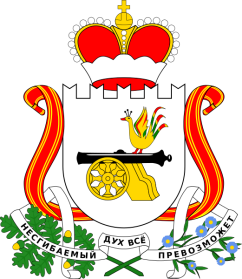 № 18 (163)11 октября 2023 г.МУНИЦИПАЛЬНЫЕ ПРАВОВЫЕ АКТЫ СОВЕТА ДЕПУТАТОВ ГОГОЛЕВСКОГО СЕЛЬСКОГО ПОСЕЛЕНИЯ МОНАСТЫРЩИНСКОГО РАЙОНА СМОЛЕНСКОЙ ОБЛАСТИ ТРЕТЬЕГО СОЗЫВАР Е Ш Е Н И Е № 94от «31» июля 2023 годаО внесении изменений в Устав Гоголевского сельского поселения Монастырщинского района Смоленской областиЗарегистрировано в Управлении Министерства юстиции Российской Федерации по Смоленской области 13 сентября 2023 года, Государственный регистрационный № RU 675123122023001В целях приведения Устава Гоголевского сельского поселения Монастырщинского района Смоленской области в соответствие с Федеральным законом от 06.10.2003 № 131-ФЗ «Об общих принципах организации местного самоуправления в Российской Федерации» (с изменениями и дополнениями), Совет депутатов Гоголевского сельского поселения Монастырщинского района Смоленской области РЕШИЛ:1. Внести в Устав Гоголевского сельского поселения Монастырщинского района Смоленской области (в редакции решений Совета депутатов Гоголевского сельского поселения Монастырщинского района Смоленской области от 31.01.2017 № 2, от 05.02.2018 № 2, от 14.12.2018 № 50, от 24.12.2019 № 47, от 25.08.2020 № 36, от 24.06.2022 № 34, от 26.10.2022 № 53) следующие изменения:1) в статье 27:а) часть 10 признать утратившей силу;б) дополнить частью 15 следующего содержания:«15. Депутат освобождается от ответственности за несоблюдение ограничений и запретов, требований о предотвращении или об урегулировании конфликта интересов и неисполнение обязанностей, установленных Федеральным законом «Об общих принципах организации местного самоуправления» и другими федеральными законами в целях противодействия коррупции, в случае, если несоблюдение таких ограничений, запретов и требований, а также неисполнение таких обязанностей признается следствием не зависящих от указанного лица обстоятельств в порядке, предусмотренном частями 3 - 6 статьи 13 Федерального закона от 25 декабря 2008 года № 273-ФЗ «О противодействии коррупции».»;2) в статье 28: а) дополнить частью 1.1 следующего содержания:«1.1. Полномочия депутата прекращаются досрочно решением Совета депутатов в случае отсутствия депутата без уважительных причин на всех заседаниях Совета депутатов в течение шести месяцев подряд.»;б) в абзаце первом части 2 слова «по основаниям, указанным в пунктах 1, 3-11 части 1 настоящей статьи,» исключить;3) в статье 30:а) абзац первый части 9.1 признать утратившим силу;б) дополнить частью 9.2 следующего содержания:«9.2. Глава муниципального образования освобождается от ответственности за несоблюдение ограничений и запретов, требований о предотвращении или об урегулировании конфликта интересов и неисполнение обязанностей, установленных Федеральным законом «Об общих принципах организации местного самоуправления» и другими федеральными законами в целях противодействия коррупции, в случае, если несоблюдение таких ограничений, запретов и требований, а также неисполнение таких обязанностей признается следствием не зависящих от него обстоятельств в порядке, предусмотренном частями 3 - 6 статьи 13 Федерального закона от 25 декабря 2008 года № 273-ФЗ «О противодействии коррупции».»;2. Настоящее решение подлежит официальному опубликованию в печатном средстве массовой информации органов местного самоуправления Гоголевского сельского поселения Монастырщинского района Смоленской области «Вестник Гоголевского сельского поселения», после его государственной регистрации в Управлении Министерства юстиции Российской Федерации по Смоленской области и вступает в силу со дня его официального опубликования.Глава муниципального образования Гоголевского сельского поселенияМонастырщинского района Смоленской области                                              А.А. КолесниковПечатное средство массовой информации органов местного самоуправленияГоголевского сельского поселения Монастырщинского района Смоленской областиучреждено Решением Совета депутатов Гоголевского сельского поселенияМонастырщинского района Смоленской области первого созыва от 16.10.2015 № 27РаспространяетсяБЕСПЛАТНОУчредители: Совет депутатов Гоголевского сельского поселения Монастырщинского района Смоленской области и Администрация Гоголевского сельского поселения Монастырщинского района Смоленской области.Отпечатано с помощью оргтехники Администрации Гоголевского сельского поселения Монастырщинского района Смоленской области.Адрес: 216137 Смоленская обл., Монастырщинский район, д. Гоголевка, д. 44Ответственный за выпускА.Е. АрхипенковаТел. 2-46-66Тираж 12 экз.